ANEXO III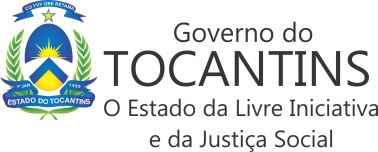 SECRETARIA DE ESTADO DA SAÚDE(Inserir o nome da Superintendência / Diretoria solicitante)Termo de Compromisso - (modelo)Declaro, para os devidos fins, que _________________________________,matrícula nº ___________________, ocupante do cargo ________________, em exercício no Sistema Único de Saúde, lotado no (a) __________________________, CPF n° ______________________, aluno (a) devidamente matriculado (a) no CURSO ____________________, executado pela Secretaria de Estado da Saúde, tenho ciência das obrigações inerentes ao Estatuto dos Servidores Públicos Civis do Estado do Tocantins, e nesse sentido, COMPROMETO-ME a cumprir o disposto na da Lei N° 1.818, de agosto de 2007, especialmente os parágrafos do Art. 108, in verbis:“§ 3° Ao servidor beneficiado pelo disposto neste artigo não é concedida exoneração a pedido, nem lhe são concedidas licenças, exceto para tratamento de saúde, por ocasião da maternidade, para exercício de atividade política ou por afastamento para mandato eletivo, antes de decorrido período de carência, igual ao utilizado, ressalvada a hipótese de ressarcimento integral das despesas havidas.§ 4° No caso de demissão, durante o período de carência de que trata o § 3° deste artigo, o servidor dever ressarcir ao Tesouro do Estado, proporcionalmente ao tempo restante para o término da carência, os custos havidos com o seu afastamento”.COMPROMETO-ME a propagar quando necessário e ainda quando solicitado pelo Gestor ou Chefias, os conhecimentos adquiridos em razão do curso.Declaro, por fim, estar ciente de que a inobservância aos instrumentos acima citados implicará na aplicação das penalidades administrativas previstas na lei competente.Local e data: ____________________, de ___________ de 20xx.________________________Assinatura do servidor